проект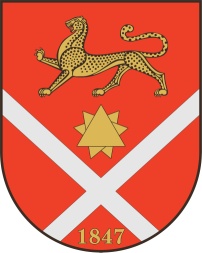 Республика Северная Осетия – АланияроектПравобережный районБесланское городское поселениеСобрание Представителей Бесланского городского поселенияРешение № _____от «____» ______ 2024г.                                                                           г. Беслан «Об утверждении Положения о денежном вознаграждении и денежном поощрении лиц, замещающих муниципальные должности, и денежном содержании лиц, замещающих должности муниципальной службы муниципального образования Бесланское городское поселение Правобережного района Республики Северная Осетия – Алания» 	В соответствии с Трудовым кодексом Российской Федерации, Федеральным законом от 2 марта 2007 года N 25-ФЗ "О муниципальной службе в Российской Федерации", Федеральным законом от 6 октября 2003 года N 131-ФЗ "Об общих принципах организации местного самоуправления в Российской Федерации", Законами Республики Северная Осетия-Алания от 31 марта 2008 года N 7-РЗ "О муниципальной службе в Республике Северная Осетия-Алания" и от 7 ноября 2008 года N 48-РЗ "О Реестре муниципальных должностей и Реестре должностей муниципальной службы в Республике Северная Осетия-Алания", Уставом Бесланского городского поселения Правобережного района Республики Северная Осетия - Алания, Собрание представителей Бесланского городского поселенияРЕШАЕТ: Утвердить Положение о денежном вознаграждении и денежном поощрении лиц, замещающих муниципальные должности, и денежном содержании лиц, замещающих должности муниципальной службы муниципального образования Бесланское городское поселение Правобережного района Республики Северная Осетия – Алания (прилагается).Администрации местного самоуправления Бесланского городского поселения осуществлять финансовое обеспечение расходов, связанных с реализацией настоящего решения, в пределах бюджетных ассигнований, предусмотренных в бюджете Бесланского городского поселения на соответствующий финансовый год.Признать утратившими силу с 01.04.2024 г.:- решение Собрания представителей Бесланского городского поселения от 27.05.2016 г. N 184 «Об утверждении Положения о денежном вознаграждении и денежном поощрении лиц, замещающих муниципальные должности, и денежном содержании лиц, замещающих должности муниципальной службы муниципального образования Бесланское городское поселение Правобережного района Республики Северная Осетия –Алания»;-  решение Собрания представителей Бесланского городского поселения от 30.11.2016 г. N 205 «О внесении изменений и дополнений в Положение о денежном вознаграждении и денежном поощрении лиц, замещающих муниципальные должности и денежном содержании лиц, замещающих должности муниципальной службы муниципального образования Бесланского городского поселения Правобережного района Республики Северная Осетия –Алания»;- решение Собрания представителей Бесланского городского поселения от 25.12.2019 г. N 5 «О внесении изменений и дополнений в Положение о денежном вознаграждении и денежном поощрении лиц, замещающих муниципальные должности и денежном содержании лиц, замещающих должности муниципальной службы муниципального образования Бесланского городского поселения Правобережного района Республики Северная Осетия –Алания»;- решение Собрания представителей Бесланского городского поселения от 26.06.2020 г. N 3 «О внесении изменений и дополнений в Положение о денежном вознаграждении и денежном поощрении лиц, замещающих муниципальные должности и денежном содержании лиц, замещающих должности муниципальной службы муниципального образования Бесланского городского поселения Правобережного района Республики Северная Осетия –Алания»;- решение Собрания представителей Бесланского городского поселения от 16.12.2020 г. N 2 «О внесении изменений и дополнений в Положение о денежном вознаграждении и денежном поощрении лиц, замещающих муниципальные должности и денежном содержании лиц, замещающих должности муниципальной службы муниципального образования Бесланского городского поселения Правобережного района Республики Северная Осетия –Алания»;- решение Собрания представителей Бесланского городского поселения от 24.12.2021 г. N 4 «О внесении изменений и дополнений в Положение о денежном вознаграждении и денежном поощрении лиц, замещающих муниципальные должности и денежном содержании лиц, замещающих должности муниципальной службы муниципального образования Бесланского городского поселения Правобережного района Республики Северная Осетия –Алания»;- решение Собрания представителей Бесланского городского поселения от 04.03.2022 г. N 6 «О внесении изменений в Положение о денежном вознаграждении и денежном поощрении лиц, замещающих муниципальные должности, и денежном содержании лиц, замещающих должности муниципальной службы муниципального образования Бесланского городского поселения Правобережного района Республики Северная Осетия – Алания, утвержденное решением Собрания представителей Бесланского городского поселения от 27.05.2016 г. N 184»;- решение Собрания представителей Бесланского городского поселения от 21.12.2022 г. N 2 «О внесении изменений в Положение о денежном вознаграждении и денежном поощрении лиц, замещающих муниципальные должности, и денежном содержании лиц, замещающих должности муниципальной службы муниципального образования Бесланского городского поселения Правобережного района Республики Северная Осетия – Алания, утвержденное решением Собрания представителей Бесланского городского поселения от 27.05.2016 г. N 184»;- решение Собрания представителей Бесланского городского поселения от 01.12.2023 г. N 4 «О внесении изменений в Положение о денежном вознаграждении и денежном поощрении лиц, замещающих муниципальные должности, и денежном содержании лиц, замещающих должности муниципальной службы муниципального образования Бесланского городского поселения Правобережного района Республики Северная Осетия – Алания, утвержденное решением Собрания представителей Бесланского городского поселения от 27.05.2016 г. N 184».4. Увеличить:	- в 1,5 раза размеры денежного вознаграждения и денежного поощрения лиц, замещающих муниципальные должности в муниципальном образовании  Бесланское городское поселение Правобережного района Республики Северная Осетия – Алания;    - в 1,5 раза размеры  должностных окладов лиц, замещающих должности муниципальной службы в муниципальном образовании Бесланское городское поселение Правобережного района Республики Северная Осетия – Алания;    -  в 1,5 раза размеры  окладов за классный чин муниципальных служащих органов местного самоуправления муниципального образования Бесланское городское поселение Правобережного района Республики Северная Осетия – Алания.5. Настоящее решение, за исключением пункта 4, вступает в силу с момента официального опубликования и распространяется на правоотношения, возникшие с 01.01.2024 г.6. Пункт 4 настоящего решения вступает в силу с 1 декабря 2024 года.Глава муниципального образованияБесланского городского поселения                                                   В. Б. ТатаровПриложение к решению Собрания представителей Бесланского городского поселенияот ___________ 2024 г. N _____ПОЛОЖЕНИЕ О ДЕНЕЖНОМ ВОЗНАГРАЖДЕНИИ И ДЕНЕЖНОМ ПООЩРЕНИИ ЛИЦ, ЗАМЕЩАЮЩИХ МУНИЦИПАЛЬНЫЕ ДОЛЖНОСТИ И ДЕНЕЖНОМ СОДЕРЖАНИИ ЛИЦ, ЗАМЕЩАЮЩИХ ДОЛЖНОСТИ МУНИЦИПАЛЬНОЙ СЛУЖБЫМУНИЦИПАЛЬНОГО ОБРАЗОВАНИЯ БЕСЛАНСКОЕ ГОРОДСКОЕ ПОСЕЛЕНИЕ ПРАВОБЕРЕЖНОГО РАЙОНА РЕСПУБЛИКИ СЕВЕРНАЯ ОСЕТИЯ-АЛАНИЯ1. Общие положенияПоложение о денежном вознаграждении и денежном поощрении лиц, замещающих муниципальные должности и денежном содержании лиц, замещающих должности муниципальной службы муниципального образования Бесланского городского поселения Правобережного района Республики Северная Осетия-Алания (далее по тексту – Положение) разработано в соответствии с Трудовым кодексом Российской Федерации, Федеральным законом от 2 марта 2007 года N 25-ФЗ "О муниципальной службе в Российской Федерации", Федеральным законом от 6 октября 2003 года N 131-ФЗ "Об общих принципах организации местного самоуправления в Российской Федерации", Законами Республики Северная Осетия-Алания от 31 марта 2008 года N 7-РЗ "О муниципальной службе в Республике Северная Осетия-Алания" и от 7 ноября 2008 года N 48-РЗ "О Реестре муниципальных должностей и Реестре должностей муниципальной службы в Республике Северная Осетия-Алания", Уставом Бесланского городского поселения Правобережного района Республики Северная Осетия - Алания, муниципальными нормативными правовыми актами.Положение устанавливает размеры и условия оплаты труда лиц, замещающих муниципальные должности и должности муниципальной службы (далее - муниципальный служащий) муниципального образования Бесланского городского поселения Правобережного района Республики Северная Осетия - Алания.Оплата труда, устанавливаемая в соответствии с настоящим Положением, осуществляется за счет средств бюджета муниципального образования Бесланского городского поселения Правобережного района Республики Северная Осетия - Алания и утверждается Собранием представителей Бесланского городского поселения Правобережного района Республики Северная Осетия – Алания. Статья 1. Оплата труда лиц, замещающих муниципальные должности муниципального образования Бесланского городского поселения Правобережного района Республики Северная Осетия - Алания.1. Оплата труда лиц, замещающих муниципальные должности муниципального образования Бесланского городского поселения Правобережного района Республики Северная Осетия - Алания, производится в виде денежного вознаграждения и иных выплат, предусмотренных настоящим Положением.2. Дополнительно к денежному вознаграждению выплачиваются ежемесячное денежное поощрение и ежеквартальное денежное поощрение, премии3. Размеры денежного вознаграждения и ежемесячного денежного поощрения лицам, указанным в пункте 1 настоящей статьи, устанавливаются согласно Приложению № 1.4. Лицам, замещающим муниципальные должности в муниципальном образовании Бесланское городское поселение Правобережного района Республики Северная Осетия - Алания, указанным в Приложении № 1, выплачивается ежеквартальное денежное поощрение в размере месячного денежного вознаграждения.5. Лицам, замещающим муниципальные должности в муниципальном образовании Бесланское городское поселение Правобережного района Республики Северная Осетия - Алания, указанным в Приложении № 1, в целях повышения эффективности и результативности их деятельности, ответственности за своевременное и добросовестное исполнение своих должностных обязанностей, выплачиваются премии.6. В фонде оплаты труда лиц, замещающих муниципальные должности в муниципальном образовании Бесланское городское поселение Правобережного района Республики Северная Осетия - Алания на выплату премий предусматриваются средства в размере трех денежных вознаграждений в расчете на год.7. Выплата премий может производиться  по результатам выполнения разовых и иных поручений, а также может быть приурочена к общероссийским, республиканским или профессиональным и городским праздникам, различным юбилейным датам.Статья 2. Оплата труда муниципальных служащих муниципального образования Бесланское городское поселение Правобережного района Республики Северная Осетия – Алания1. Оплата труда лиц, замещающих должности муниципальной службы муниципального образования Бесланского городского поселения Правобережного района Республики Северная Осетия - Алания (далее - муниципальный служащий) производится в виде денежного содержания, являющегося основным средством их материального обеспечения и стимулирования профессиональной служебной деятельности по замещаемой должности муниципальной службы (далее - муниципальная служба).2. Денежное содержание муниципального служащего состоит из:- должностного оклада муниципального служащего в соответствии с замещаемой им должностью муниципальной службы (далее - должностной оклад);- месячного оклада муниципального служащего в соответствии с присвоенным ему классным чином муниципальной службы (далее - оклад за классный чин);- ежемесячных и иных дополнительных выплат (далее - дополнительные выплаты).Должностной оклад и оклад за классный чин составляют оклад месячного денежного содержания муниципального служащего (далее - оклад денежного содержания).3. Размеры должностных окладов муниципальных служащих муниципального образования Бесланское городское поселение Правобережного района Республики Северная Осетия - Алания устанавливаются в соответствии с замещаемыми ими должностями муниципальной службы согласно приложению №2.4. Размеры месячных окладов за классный чин муниципальных служащих в муниципальном образовании Бесланское городское поселение Правобережного района Республики Северная Осетия - Алания устанавливаются согласно приложению №3.Статья 3. Дополнительные выплатыК дополнительным выплатам относятся:1) ежемесячная надбавка к должностному окладу за выслугу лет на муниципальной службе;2) ежемесячная надбавка к должностному окладу за особые условия муниципальной службы;3) премии за выполнение особо важных и сложных заданий;4) ежемесячное денежное поощрение;5) единовременная выплата при предоставлении ежегодного оплачиваемого отпуска;6) материальная помощь;7) иные выплаты, предусмотренные действующим законодательством.Ежемесячные надбавки начисляются со дня, следующего за днем возникновения права на назначение или изменение размера соответствующей надбавки.Надбавки выплачиваются ежемесячно одновременно с должностным окладом.Статья 4. Ежемесячная надбавка к должностному окладу за выслугу летЕжемесячная надбавка к должностному окладу за выслугу лет устанавливается в зависимости от стажа муниципальной службы в следующих размерах:Стаж работы, дающий право на получение ежемесячной надбавки за выслугу лет, определяется кадровыми службами органов местного самоуправления Бесланского городского поселения Правобережного района Республики Северная Осетия - Алания в соответствии с порядком исчисления стажа муниципальной службы, установленным действующим законодательством Российской Федерации и Республики Северная Осетия-Алания о порядке исчисления стажа муниципальной службы.Статья 5. Ежемесячная надбавка к должностному окладу за особые условия муниципальной службы1. Ежемесячная надбавка муниципальному служащему к должностному окладу за особые условия муниципальной службы устанавливается в размерах:- по высшей группе должностей муниципальной службы - от 150 до 200 процентов должностного оклада;- по главной группе должностей муниципальной службы - от 120 до 150 процентов должностного оклада;- по ведущей группе должностей муниципальной службы - от 100 до 120 процентов должностного оклада;- по старшей группе должностей муниципальной службы - от 60 до 100 процентов должностного оклада;- по младшей группе должностей муниципальной службы - до 60 процентов должностного оклада.2. Конкретные размеры ежемесячной надбавки к должностному окладу за особые условия муниципальной службы устанавливается муниципальному служащему при назначении на должность муниципальной службы или при переводе на другую должность муниципальной службы правовым актом органа местного самоуправления Бесланского городского поселения Правобережного района Республики Северная Осетия - Алания с обязательным учетом профессиональной подготовки, опыта работы по специальности и замещаемой муниципальной должности.Статья 6. Премирование Органы местного самоуправления Бесланского городского поселения Правобережного района Республики Северная Осетия - Алания в целях повышения эффективности и качества труда лиц, замещающих муниципальные должности и должности муниципальной службы, могут принимать нормативные правовые акты, устанавливающие дополнительные выплаты стимулирующего характера в пределах фонда оплаты труда, предусмотренного на содержание органов местного самоуправления (разовые премии, премии за выполнение особых заданий не ограниченные максимальным размером и другие).Лицам, замещающим муниципальные должности, премия выплачивается по итогам работы за год. Конкретный размер премии самостоятельно устанавливается распоряжением руководителя соответствующего органа местного самоуправления Бесланского городского поселения Правобережного района Республики Северная Осетия - Алания и максимальными размерами в пределах премиального фонда не ограничивается.Лицам, замещающим должности муниципальной службы, премия выплачивается по итогам работы за год. Размер премии самостоятельно устанавливается распоряжением руководителя органа местного самоуправления Бесланского городского поселения Правобережного района Республики Северная Осетия - Алания и выплачивается в размере не превышающем ежемесячного денежного содержания муниципального служащего в соответствии с занимаемой должностью муниципальной службы.           Муниципальному служащему в целях повышения его заинтересованности в результатах деятельности органа местного самоуправления и качестве выполнения должностных обязанностей выплачивается премия, не ограниченная максимальным размером, в пределах установленного фонда оплаты труда.            В случае экономии фонда оплаты труда, высвободившиеся средства используются руководителем органа местного самоуправления Бесланского городского поселения Правобережного района Республики Северная Осетия - Алания на выплату премий по результатам службы, за исключением премий к юбилейным датам, праздничным и знаменательным датам.Статья 7. Ежемесячное денежное поощрение1. Муниципальным служащим выплачивается ежемесячное денежное поощрение в зависимости от замещаемой должности муниципальной службы в следующих размерах:1) по высшей группе должностей муниципальной службы - в размере 1,9 должностного оклада;2) по главной группе должностей муниципальной службы - в размере 1,8 должностного оклада;3) по ведущей группе должностей муниципальной службы - в размере 1,7 должностного оклада;4) по старшей группе должностей муниципальной службы - в размере 1,6 должностного оклада;5) по младшей группе должностей муниципальной службы - в размере 1,5 должностного оклада.Статья 9. Единовременная выплата при предоставлении ежегодного оплачиваемого отпуска и материальная помощь1. Лицам, указанным в пункте 1 статьи 1 настоящего Положения, выплачиваются единовременная выплата при предоставлении ежегодного оплачиваемого отпуска в размере полуторамесячного денежного вознаграждения.2. Муниципальным служащим один раз в год производится единовременная выплата при предоставлении ежегодного оплачиваемого отпуска в размере трех должностных окладов и материальная помощь в размере двух должностных окладов.Лица, не отработавшие полного календарного года, имеют право на указанные выплаты в размере пропорционально отработанному в этом году времени.Статья 10. Формирование фонда оплаты трудаПри формировании фонда оплаты труда лиц, замещающих должности муниципальной службы муниципального образования Бесланского городского поселения Правобережного района Республики Северная Осетия - Алания сверх суммы средств, направляемых для выплаты должностных окладов, предусматриваются следующие средства для выплаты (в расчете на год):- оклада за классный чин - в размере 4 должностных окладов;- ежемесячной надбавки к должностному окладу за особые условия муниципальной службы - в размере 16 должностных окладов;- ежемесячной надбавки к должностному окладу за выслугу лет - в размере 3 должностных окладов;- премий за выполнение особо важных и сложных заданий - в размере 3 окладов денежного содержания;- ежемесячного денежного поощрения - в размерах, которые устанавливаются для муниципальных служащих настоящим Положением;- единовременной выплаты при предоставлении ежегодного оплачиваемого отпуска и материальной помощи в размере 5 должностных окладов;- и иных выплат, предусмотренных действующим законодательством.Статья 11. Увеличение (индексация) денежного вознаграждения лиц, замещающих муниципальные должности в муниципальном образовании Бесланское городское поселение Правобережного района Республики Северная Осетия - Алания, и окладов денежного содержания муниципальных служащих муниципального образования Бесланское городское поселение Правобережного района Республики Северная Осетия - Алания 1. Размеры денежного вознаграждения лиц, замещающих муниципальные должности муниципального образования Бесланское городское поселение Правобережного района Республики Северная Осетия - Алания, размеры окладов денежного содержания муниципальных служащих муниципального образования Бесланское городское поселение Правобережного района Республики Северная Осетия - Алания ежегодно увеличиваются (индексируются) в соответствии с решением Собрания представителей Бесланского городского поселения Правобережного района Республики Северная Осетия - Алания с учетом уровня инфляции (потребительских цен), а также в соответствии с увеличением (индексацией) денежного вознаграждения лиц, замещающих государственные должности Республики Северная Осетия-Алания и размеров окладов денежного содержания государственных гражданских служащих Республики Северная Осетия-Алания. 2. При увеличении (индексации) денежного вознаграждения лиц, замещающих муниципальные должности, и размеров окладов денежного содержания муниципальных служащих их размеры округляются до целого рубля в сторону увеличения.Статья 12. Порядок выплаты денежного вознаграждения и денежного поощрения лиц, замещающих муниципальные должности, и денежного содержания лиц, замещающих должности муниципальной службы.Оплата труда лиц, замещающих муниципальные должности и лиц, замещающих должности муниципальной службы в органах местного самоуправления Бесланского городского поселения Правобережного района Республики Северная Осетия-Алания, производится в соответствии с трудовым законодательством, не реже чем каждые полмесяца.Период выдачи первой части заработной платы 15–17-ое число каждого месяца, период выдачи второй части заработной платы 1-3-е число каждого месяца.Статья 13. Заключительные положения 1. Со дня вступления в силу настоящего Положения считать ранее присвоенные муниципальным служащим МО Бесланское городское поселение  квалификационные разряды соответствующими классными чинами муниципальной службы (согласно  приложения к Положению о порядке присвоения и сохранения классных чинов муниципальной службы муниципальным служащим в Республике Северная Осетия – Алания в соответствии с Законом Республики Северная Осетия –Алания от 31 марта 2008 года №7 – РЗ «О муниципальной службе в Республике Северная Осетия – Алания»).2. Считать установленные размеры надбавок к должностным окладам муниципальных служащих МО Бесланское городское поселение за ранее присвоенные им квалификационные разряды – месячными окладами муниципальных служащих за соответствующий классный чин муниципальной службы (приложение №3 к настоящему Положению).Приложение № 1к Положению, утвержденному решением Собрания представителей Бесланского городского поселенияот ___________ 2024 г. N _____Денежное вознаграждение и денежное поощрение лиц, замещающих муниципальные должности в муниципальном образовании  Бесланское городское поселение Правобережного района Республики Северная Осетия - АланияПриложение № 2к Положению, утвержденному решением Собрания представителей Бесланского городского поселенияот ___________ 2024 г. N _____Размеры должностных окладов лиц, замещающих должности муниципальной службы в муниципальном образовании Бесланское городское поселение Правобережного района Республики Северная Осетия – АланияПриложение № 3к Положению, утвержденному решением Собрания представителей Бесланского городского поселенияот ___________ 2024 г. N _____Размеры окладов за классный чин муниципальных служащих органов местного самоуправления муниципального образования Бесланское городское поселение Правобережного района Республики Северная Осетия – Аланияпри стаже муниципальной службыот 1 до 5 летот 5 лет до 10 летот 10 лет до 15 летсвыше 15 летпроцентов10152030Наименование должностиРазмер денежного       вознаграждения (руб.)Размер ежемесячного денежного поощрения в кратности к месячному денежному вознаграждениюГлава муниципального образования – председатель представительного органа муниципального образования397581Заместитель председателя представительного органа муниципального образования93061Председатель контрольно-счетного органа357811Заместитель председателя контрольно-счетного органа286251Группы должностейНаименование должностиДолжностные оклады (руб.)   Высшая Глава администрации14694   ГлавнаяЗаместитель главы администрации10135   ГлавнаяНачальник отдела администрации8314  Ведущая Заместитель начальника отдела7483   СтаршаяГлавный специалист6249   СтаршаяВедущий специалист5873Наименование классных чиновРазмеры надбавок(рублей в месяц)Действительный муниципальный советник 1 класса2683Действительный муниципальный советник 2 класса2538Действительный муниципальный советник 3 класса2397Муниципальный советник 1 класса2180Муниципальный советник 2 класса2019Муниципальный советник 3 класса1859Советник муниципальной службы 1 класса1618Советник муниципальной службы 2 класса1480Советник муниципальной службы 3 класса1335Референт муниципальной службы 1 класса1254Референт муниципальной службы 2 класса1042Референт муниципальной службы 3 класса962Секретарь муниципальной службы 1 класса816Секретарь муниципальной службы 2 класса736Секретарь муниципальной службы 3 класса583